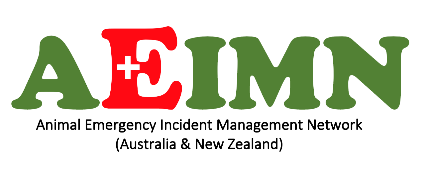 Animal Emergency Incident Management Network 
Australia and New Zealand Incorporated
Annual General Meeting MinutesThursday 6 Oct 2022   7.00 pm AEST on Zoom
Attendance: Professor Julian (Josh) Slater (JS), David King (DK), Dr Christine Smith (CS), Rod Stebbing (RS), Erica Honey (EH), Anthony Hatch (AH), Ben Birbeck (BB), Professor Christopher Riley (CR), Mary-Anne Leighton (ML), Gina Kemp (GK), Julie Fiedler (JF), Rhonda Petschel (RP), Warren Rees (WR), Sue Leslie (SL), Steve Bevan (SB).
Apologies: Judi Tainsh, Dr Ian Porter, Dr Kathy Klein, Fiona Ryan, Diane Bennett, Adam Holmes.The meeting was opened by Interim Chair, Professor Josh Slater.Record of attendance and apologies. No proxy voting forms were received.Minutes of the previous AGM	 (Not applicable)	Receive the Annual Report 		MOTION: The members receive the Annual Report of AEIMN ANZ 
Moved:    David King              Seconded:  Gina Kemp    Motion accepted.Receive the Financial ReportMOTION: The members receive the AEIMN ANZ Financial Report for the year ending on 30 June 2022. Moved:     David King             Seconded:   Rod Stebbing     Motion accepted. Proposed Motion to accept the membership fee set by the Interim Board.Following the discussion, which included future options for persons with economic hardship, the motion was put to the meeting.	              MOTION: The Annual membership fee of $55 per twelve months between the dates of 1 July 2022 and 30 June 2023.	       Moved:      David King          Seconded:  Sue Leslie   Motion accepted.Professor Slater hands over to Ben Birbeck.  Ben asked if there were any objections to any persons being elected to the Board. None were raised.Ben announces that the members listed below are duly elected to the AIEMN ANZ Board, as the number of nominees has not exceeded the number of positions available. Professor Julian Slater (AUS)David King (AUS)Dr Christine Smith (AUS)Julie Fiedler (AUS)Rob Stebbing (AUS)Erica Honey (AUS)Gina Kemp (NZ)	                Ben Birbeck hands the meeting back to Professor Slater
	8. Any other Business.                 Professor Slater asks if there is any other business. There being none the meeting was                closed at 7.25 pm. 